								   13.10.2020      259-01-03-426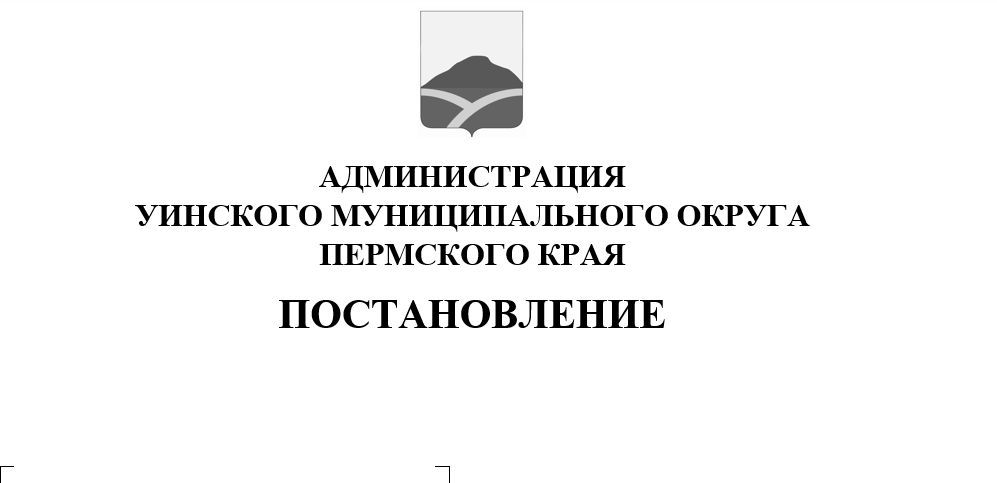 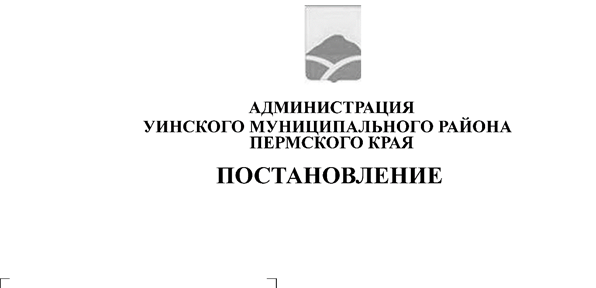         В соответствии со статьями 154,169, 173 Бюджетного кодекса Российской Федерации, Положением о бюджетном процессе в Уинском муниципальном округе  Пермского края, утвержденным решением Думы Уинского муниципального округа от 08.11.2019 № 21, администрация Уинского муниципального округа ПОСТАНОВЛЯЕТ:       1. Одобрить прилагаемый Прогноз социально-экономического развития Уинского муниципального округа Пермского края на 2021-2023 годы.       2. Постановление вступает в силу с момента  подписания и подлежит размещению на официальном сайте администрации Уинского муниципального округа в сети «Интернет».       3. Контроль над исполнением настоящего постановления оставляю за собой.И.о главы муниципального округа – главы администрации Уинскогомуниципального округа                                                            Ю.А. МатыноваОдобрен постановлением администрацииУинского муниципального округа                                                                               13.10.2020   259-01-03-426Прогноз социально-экономического развития  Уинскогомуниципального округа Пермского края  на 2021-2023 годыОсновные положения       Прогноз социально-экономического развития Уинского муниципального округа Пермского края на 2021 – 2023 годы (далее – Прогноз) основан  на итогах социально-экономического развития Уинского муниципального района за  2018, 2019  годы и 6 месяцев 2020 года. Прогноз разработан на основании постановления администрации Уинского муниципального округа от 25.05.2020 № 259-01-03-193 «Об утверждении Плана подготовки прогноза социально-экономического развития  Уинского муниципального округа Пермского края на 2021-2023 годы и проекта бюджета Уинского муниципального округа Пермского края на 2021 год и на плановый период 2022 и 2023 годов», проекта Сценарных условий для формирования вариантов развития экономики Пермского края и основных показателей прогноза социально-экономического развития Пермского края на период до 2023 года.      Параметры прогноза социально-экономического развития Уинского муниципального округа Пермского края на 2021-2023 годы приведены в приложении к настоящему Прогнозу.      При разработке Прогноза учитывались данные предприятий и организаций, а также были использованы официальные статистические данные.Уровень жизни населения   На территории Уинского муниципального округа Пермского края (далее – Уинский округ, округ) находятся 42 населенных пункта.  Согласно данным Пермьстата на 01.01.2020 на территории округа проживает  10100 человек (на 01.01.2019 – 10292 человека).По данным Пермьстата родилось в Уинском округе за 2019 год 122 человека, умерло 157. Естественная убыль – 35 человек (за 2018 год убыль – 43 человека).  За 1 полугодие 2020 года родилось 34 человека, умерло 69 человек (по данным отдела ЗАГС).Доля населения моложе трудоспособного возраста  - 22,9% от общей численности округа. Доля населения трудоспособного возраста – 49,8%, старше трудоспособного возраста – 27,3%.           По данным Центра занятости населения на 01 января 2020 года численность безработных по Уинскому округу составила 134 человека, уровень безработицы – 2,8 % . В целом, за последние годы размер среднемесячной заработной платы в Уинском округе стабильно растет. Среднемесячная номинальная начисленная заработная плата работников крупных, средних предприятий и некоммерческих организаций округа в 2019 году – 27600,6  рублей, за 3 месяца 2020 года – 28008,1  рублей. Анализируя уровень заработной платы за 2019 год в разрезе видов экономической деятельности, можно сказать, что самая низкая заработная плата работников в сфере водоснабжения и водоотведения (15444,2 руб.). Наиболее высокой является заработная плата работников в сфере добычи полезных ископаемых (60548,3 руб.). На конец текущего года планируется среднемесячная заработная плата в размере 28008,1 руб.,  фонд оплаты труда  за 2020 год составит 379,8 млн. рублей. По базовому варианту развития изменение среднемесячного размера оплаты труда на 2021 год планируется на 104,9% и фонд заработной платы составит  398,4 млн. рублей, по консервативному - темп роста 100,9 %, фонд заработной платы – 379,8 млн. рублей. На 2022 год планируется изменение на  105,7 %  (по базовому варианту развития) и фонд оплаты составит  421,5 млн. рублей, в 2023 году фонд заработной платы планируется в размере 445 млн. рублей при росте на 105,3 % и средней заработной плате 32700  рублей. При планировании размера среднемесячной заработной платы использовались прогнозные темпы роста фонда заработной платы. Среднесписочная численность работающих (без субъектов малого предпринимательства)  в 2018 году – 1293 человека, в 2019 году - 1186.Наибольшее количество работников приходится на социальную сферу (образование, культура, здравоохранение) – 48 %.Промышленность и сельское хозяйствоВ Уинском муниципальном округе Пермского края представлены практически все виды экономической деятельности, основными из них являются:- добыча топливно-энергетических полезных ископаемых;- сельское хозяйство;- строительство.       На территории округа действует предприятие, занимающееся переработкой молока – это ООО «Ашатли-Молоко». Предприятие выпускает широкий ассортимент готовой продукции - йогурты (с наполнителем и без наполнителя), творог, масло (топленное, сливочное, крестьянское) и кисломолочные продукты (кефир, сметана, сливки разной жирностью  и объемами фасовки), сыворотка, пастеризованное молоко различной жирности (в том числе: низкокалорийное, витаминизированное). За 2019 год  предприятием произведено  молока жидкого переработанного 5460 тонн, творога – 195 тонн, сметаны – 69 тонн, масла – 76 тонн.       Полуфабрикаты мясные и изделия хлебобулочные недлительного хранения выпускаются индивидуальным предпринимателем Сыромятниковым А.М. За 2019 год производство мясных полуфабрикатов 96,2тонн. Хлебобулочных изделий произведено за 2019 год – 242,66 тонн. Всего объем отгруженных товаров собственного производства, выполненных работ и услуг организациями (без субъектов малого предпринимательства) Уинского района за 2018 год составил 14947,2 млн. рублей, за 2019 год – 15345,6 млн. рублей  (102,7 %  к уровню прошлого года). В основном это добыча полезных ископаемых, деятельность перерабатывающих предприятий, производство сельскохозяйственной продукции, производство и распределение электроэнергии, газа и воды и другие. На 2020 год выручка предприятий и организаций от продажи товаров, продукции, работ, услуг планируется в размере 15928,7 млн. рублей. При планируемом уровне инфляции в 2021 году – 104%, в 2022 – 104%, в 2023 году – 104,1% объем выручки планируется соответственно в 2021 году – 16566 млн. рублей, в 2022 году – 17229 млн., в 2023 году – 17935 млн. рублей. Планируется рост выручки предприятий и организаций на уровень инфляции в регионе.Основными направлениями производственной деятельности предприятий: молочно-мясное скотоводство, выращивание зерна, семян многолетних трав, производство меда. Сельскохозяйственное производство округа представлено 4  обществами с ограниченной ответственностью («Нива»,  «Чайка»,  «Нижнесыповское», «Уинское»)  и более крупными индивидуальными предпринимателями (КФХ), которые занимаются производством и реализацией сельскохозяйственной продукции  - всего 21 ИП и КФХ.  Количество личных подсобных хозяйств в Уинском муниципальном округе по данным похозяйственного учета составляет 4465 единиц. На основании отчетности сельхозпроизводителей выручка от реализации сельскохозяйственной продукции за 2019 год составила 255,3 млн. рублей. Два общества имеют статус племенных репродукторов: ООО «Нива» по разведению скота молочных пород и ООО «Нижнесыповское» по разведению пчел средне-русской породы.За 2019 год  2 сельскохозяйственных предприятия сработали с убытком (ООО «Нижнесыповское», ООО «Чайка»). ООО «Нижнесыповское» -  из-за плохих погодных условий в 2019 году хозяйство не получило запланированный объем товарного меда. В ООО «Чайка» низкая продуктивность дойного стада из-за плохого качества заготовленных кормов, на что также повлияли погодные условия. Кроме того сократилось поголовье дойного стада на 50% к показателю 2018 года.Производство зерна  в 2021 году планируется в количестве 3841 тонна, молока сырого 5000 тонн, мяса – 400 тонн. Основным производителем молока и мяса  является ООО «Нива».         Для сельского хозяйства характерно животноводческое направление. В структуре товарной продукции доля животноводства составляет более  80 %.На 1 января 2020 на территории района зарегистрировано 112 организаций, на 1 января 2019 года было - 119 ед.          В качестве индивидуальных предпринимателей  зарегистрировано 194 человека (на 01.01.2019 – 204 человека).  Всего субъектов малого и среднего предпринимательства 232 единицы. Занято в сфере торговли  31% субъектов от общего числа, в сфере сельского хозяйства работают 13% предпринимателей, в сфере строительства – 6 %.  По видам деятельности малый и средний бизнес охватил практически все отрасли экономики, но сфера торговли остается более привлекательной для малого бизнеса, чем другие. ИнвестицииОбъем  инвестиций в основной капитал в расчете на одного жителя за 2019 год составил 2361,7рублей. В  2019 году продолжается  газификация жилого фонда с.Уинское – идет строительство распределительных газопроводов  7-я очередь  протяженностью 4,3 км.         В 2018  году начался ремонт ГТС пруда  в с. Суда. Стоимость работ 28 млн. рублей. Окончание работ -  в  2020 году.       В целях создания благоприятных условий проживания граждан округ принимает участие в приоритетном проекте «Комфортная городская среда».  В 2019 году проводилось  благоустройство спортивной площадки в с. Суда, благоустройство детских площадок в с. Аспа, с. Уинское. Реализация мероприятий по обеспечению объектами социальной и инженерной инфраструктуры сельских территорий Уинского муниципального округа в 2020 году:       -  ремонт водовода «Шарынино – Суда»        - ремонт водопроводных сетей на территории с. Суда, с. Чайка, д. Иштеряки, с. Верхний Сып, с. Уинское;       - приобретение коммунальной техники (экскаватора) для нужд муниципального унитарного предприятия;       - строительство школы в с. НижнийСып на 60 мест;         - Устройство спортивных площадок и оснащение объектов спортивным оборудованием и инвентарем-  Устройство дренажа на объекте "Основная общеобразовательная школа на 500 учащихся в с. Уинское Пермского края"        В сфере сельского хозяйства осуществлялись инвестиционные проекты по производству мяса КРС, организации пчелопасеки,  строительству овощехранилища. 4 сельхозтоваропроизводителя получили субсидии на приобретение сельскохозяйственной техники.Объем инвестиций в основной капитал за 2019 год составил 49,4 млн. рублей.За 2021 год объем инвестиций в основной капитал планируется в размере  147,6 млн. рублей, в 2022 году – 47,8 млн., в 2023 году – 11,0 млн. рублей.                                                                                                                                                                                    Приложение к прогнозу                                                                                                                                                                                    социально-экономического развития                                                                                                                                                                                   Уинского муниципального округа                                                                                                                                                                                   Пермского краяПоказатели прогноза социально-экономического развития Уинского муниципального округа Пермского края на очередной финансовый год и плановый периодНаименование показателяЕдиница измерения2018 год
отчет2019 год
отчет2020 год2020 годПРОГНОЗПРОГНОЗПРОГНОЗПРОГНОЗПРОГНОЗПРОГНОЗНаименование показателяЕдиница измерения2018 год
отчет2019 год
отчетЯнварь-июнь, отчетоценка года2021 год2021 год2022 год2022 год2023 год2023 годНаименование показателяЕдиница измерения2018 год
отчет2019 год
отчетЯнварь-июнь, отчетоценка года1 вариант (консервативный)2 вариант (базовый)1 вариант (консервативный)2 вариант (базовый)1 вариант (консервативный)2 вариант (базовый)Труд (по полному кругу)Среднесписочная численность работающих (в среднегодовом исчислении) - всегочеловек1293118611311130112011301119113111141134Фонд заработной платы работников - всеготыс. руб.342233,8392712,4190062379789379814398393390862421464398446444981Производство товаров и услугВыручка предприятий и организаций от продажи товаров, продукции, работ, услуг (за минусом НДС, акцизов и аналогичных обязательных платежей), в действующих ценах каждого годамлн. руб.14947,215345,6707215928,7165661656617229172291793517935Производство основных видов продукции в натуральном               выражениив соответств.     ед. измер.Зернотонн566633001650269837003841370040003700400001.21.20.111 Молоко сырое коров молочного стадатонн8380838023794834480050004800500048005000Мясо скота и птицы (в живом весе)тонн378,537819039039040039040039040015.51.52.001_168 Продукты кисломолочные, тоннатонн567,157528757559055059555061055015.51.11_168 Молоко жидкое обработанное, тоннатонн4901,5546027305460540054825400550054005500Творогтонн183,6195100198195210195214195220Сметанатонн57693469657565776579Маслотонн627652105,610110410110610110815.13.12.210_168 Полуфабрикаты мясные (мясосодержащие) охлажденные, тоннатонн113,6896,25811611012011012511013015.81.11_168 Изделия хлебобулочные недлительного хранения, тоннатонн238,53242,66119238,5220230210230200230мёд, тоннатонн214163-212200215200215200215картофель, тоннатонн745622-600600650600650600650капуста, тоннатонн975856-950950100095010009501000прочие овощи тонн11,314,7-15151515151515ИнвестицииОбъем инвестиций в основной капитал за счет всех источников финансирования в действующих ценах каждого годатыс. руб.509004935214979,4559017,51145581,52147581,5244805,8647805,868007,411007,4в сопоставимых ценах к предыдущему году%6097011924625030,8321823   Объемы инвестиций за счет источников:  прибылитыс. руб.003323,555905010000150001500  амортизациитыс. руб.0000000000  кредитов банковтыс. руб.0010000010000150001500  бюджетных средств, в т.ч.:тыс. руб.417002010010655,953112,51145581,52145581,5244805,8644805,868007,48007,4- местный бюджеттыс. руб.2870092004235,516216,2918489,4618489,4620564,7620564,7635633563-краевой бюджеттыс. руб.13000109006420,423954,94122459,26122459,2624241,124241,14444,44444,4- федеральный бюджеттыс. руб.00012941,284632,84632,80000Ввод в действие основных фондовтыс. руб.111,740041422,94118393,93118393,938000800040004000Ввод в действие основных фондовв соответств.     ед. измер.Реконструкция здания школы под детский садмест170Реконструкция сетей водопровода в д. ЛомьУинского муниципального районакм8 Газификация жилого фонда с. Аспа км3,5Наружные сети газопровода низкого давления с. НижнийСыпкм3,8 Газификация жилого фонда с. Уинское, 7-я очередькм 4,08,28,2Реконструкция ГТС в с. Суда Уинского районаЕд.1Устройство дренажа на объекте "Основная общеобразовательная школа на 500 учащихся в с. Уинское Пермского края"Ед.1Общеобразовательная школа в с. НижнийСыпУинского районамест6060Строительство спортивных объектовЕд.112211Внешнеэкономическая деятельностьИностранные инвестициитыс.$ СШАЭкспорттыс.$ СШАв натуральном выражении (по каждому виду)в соответ.     ед. измер.Импорттыс.$ СШАв натуральном выражении (по каждому виду)в соответ.     ед. измер.